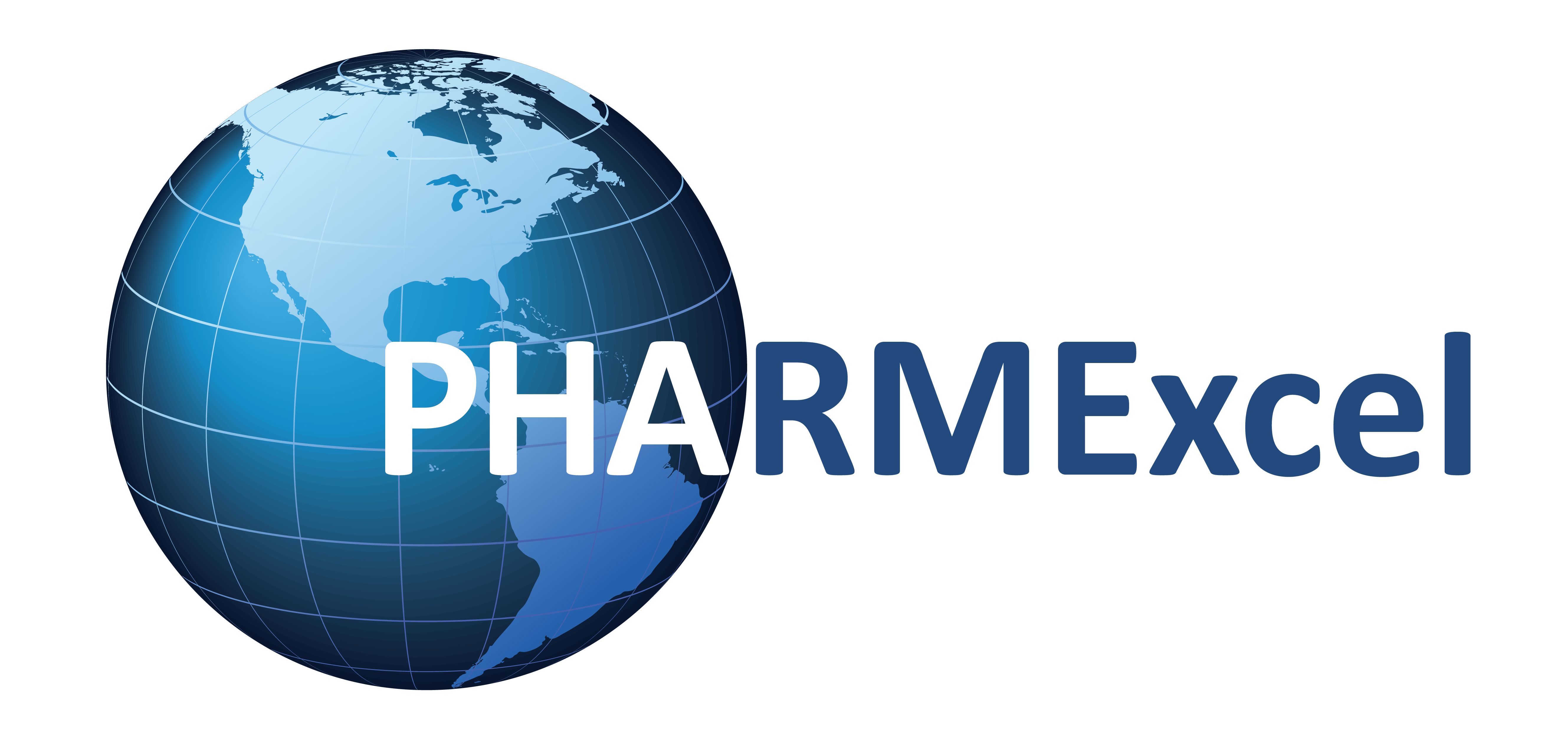 PERSONAL DETAILS PRESENT APPOINTMENT (or most recent)PREVIOUS EMPLOYMENT DETAILS EDUCATION AND ACADEMIC QUALIFICATIONSMEMBERSHIP OF PROFESSIONAL BODIESTRAINING AND DEVELOPMENTANY OTHER RELEVANT WORK EXPERIENCEPERIODS NOT ACCOUNTED FOR IN PREVIOUS SECTIONS SINCE AGE 18(Failure to complete may result in not being called for interview)PERSONAL STATEMENTADDITIONAL INFORMATIONDECLARATION BY APPLICANTPlease ensure you upload a copy of your CV along with the completed application form and a cover letter. You will receive confirmation of receipt via the email address you have included in your application form. REFERENCES Please give the names, addresses (including email) and status of two referees who may be approached.  References from friends or relatives are not acceptable.If you DO NOT want us to contact the referees before your interview, please tick here PHARMExcel Job Application Form Position Applied for: Job Reference: Surname/Family Name:Preferred Title:First Name(s):Previous Surname:NI Number:Date of Birth:Home Address:Present Address (if different):Post Code:Post Code:Telephone (Home):Telephone (Mobile):Email:Job Title:Employer:Department/Section:Employer’s address:Start Date:Summary of main duties in your job:Grade and Salary (including any supplements such as London weighting): Please list (with costs) any additional Company benefits you currently receive i.e. company car, car allowance, private health care, company bonuses. Are you still employed?Yes/NoIf YES, amount of notice required:If NO, the date employment ended:Job title Name and address of employerFromToReason for LeavingSecondary School Education (name of establishment)FromToQualifications Awarded (subjects and grades)Higher Education/ University(name of establishment)FromToQualifications Awarded(name of qualifications and grades awarded)OtherName of Institute/Professional BodyPlease give details of your involvement with these bodies (eg attendance at meetings)Current Level of Membership (eg corporate)Membership NumberPlease include details of any training (eg courses, seminars) and development (special projects, personal development courses) relevant to your application.  Also include how you keep your job skills up to date.Nature of OccupationEmployerFromToReason for LeavingFromFromToToDetailsMonth YearMonthYearDetailsDetails as to how your qualifications, skills, knowledge and experience match the Company’s requirements for this position.Any further information you would like to add to support your application THE IMMIGRATION, ASYLUM AND NATIONALITY ACT 2006 In accordance with the Immigration, Asylum and Nationality Act 2006, the Managing Director will require new members of staff to provide documentary evidence that they are entitled to undertake the position applied for/have an ongoing entitlement to live and work in the United Kingdom. Therefore, on offer of and before commencing a position, candidates should provide documentary evidence of their right to live and work in the UK.From what source did you learn of this vacancy?From what source did you learn of this vacancy?Has someone else completed this form on your behalf?If yes, please provide the person’s name and an explanation below:  Yes/NoHas someone else completed this form on your behalf?If yes, please provide the person’s name and an explanation below:  Please let us know by email if you need any reasonable adjustments made if invited for interview.Please let us know by email if you need any reasonable adjustments made if invited for interview.I certify that the information given above and overleaf is correct to the best of my knowledge. I understand that an offer of appointment will be subject to satisfactory references, DBS clearance, proof of identity and right to live and work in UK, and relevant qualifications. I give consent for personal information provided as part of this application to be held in accordance with the Data Protection Act 2018. I accept that if any of the enclosed information is found to be untrue or misleading after my appointment, I may be liable for dismissal without notice.I certify that the information given above and overleaf is correct to the best of my knowledge. I understand that an offer of appointment will be subject to satisfactory references, DBS clearance, proof of identity and right to live and work in UK, and relevant qualifications. I give consent for personal information provided as part of this application to be held in accordance with the Data Protection Act 2018. I accept that if any of the enclosed information is found to be untrue or misleading after my appointment, I may be liable for dismissal without notice.Signature/Name:Date:Name:Position:Address:Email address:Telephone:Mobile:In what capacity do you know the above?Name:Position:Address:Email address:Telephone:Mobile:In what capacity do you know the above?